Тема:  Модель самолета.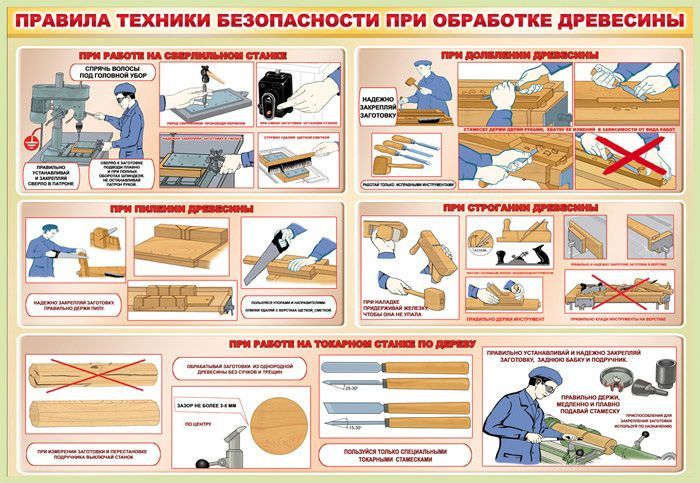 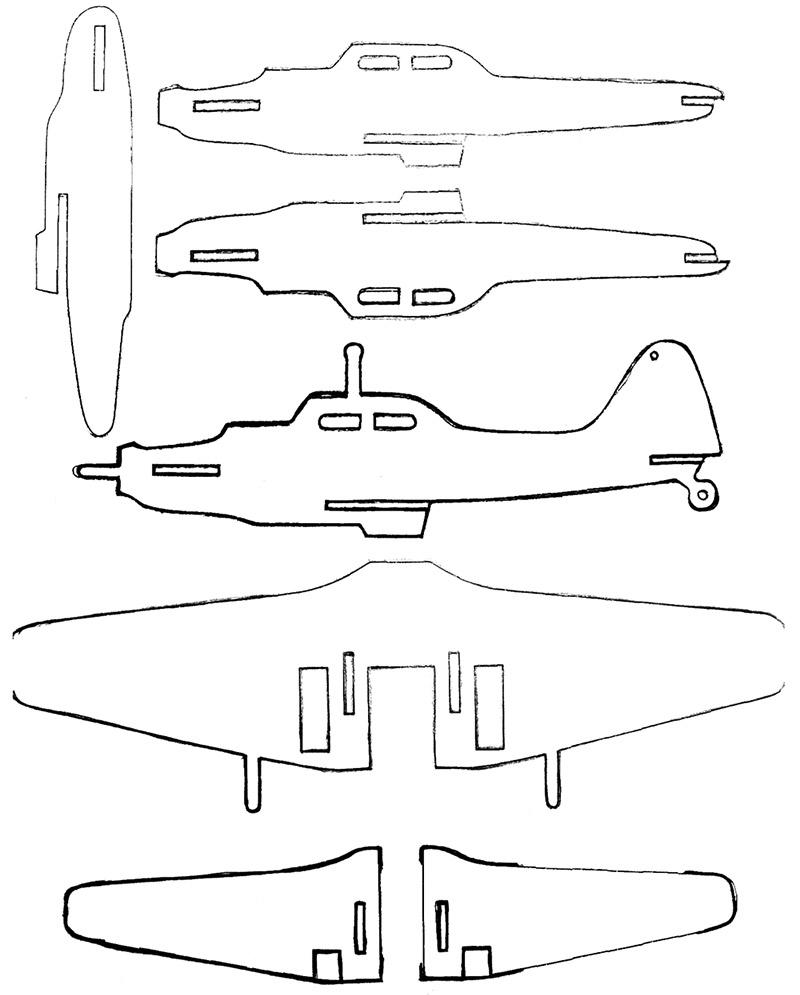 Смотрите "Самолет из дерева своими руками. Как сделать деревянный самолет?" на YouTube https://youtu.be/xlPzItgT328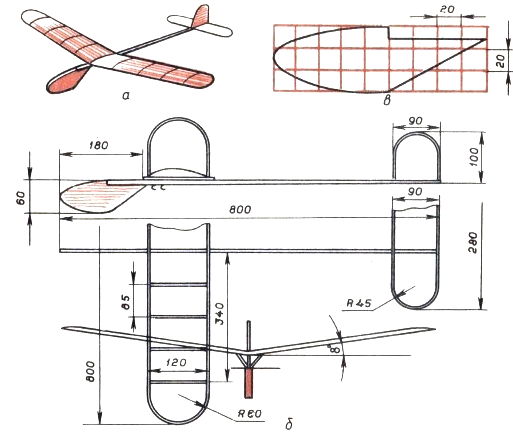 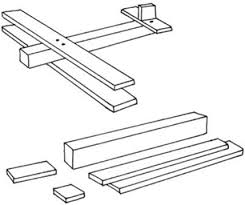 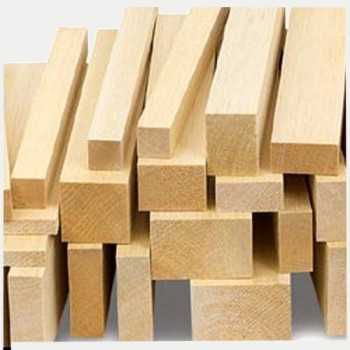 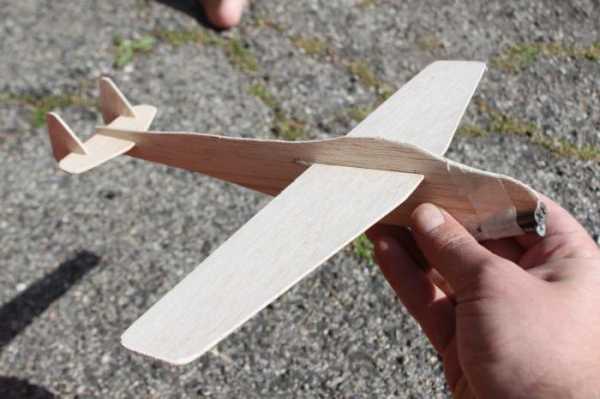 Смотрите "ДЕРЕВЯННЫЕ ИГРУШКИ/ своими руками" на YouTubehttps://youtu.be/tw2_g8JUmSA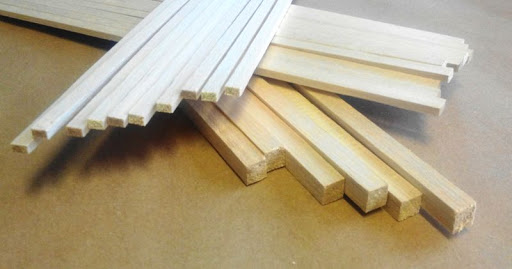 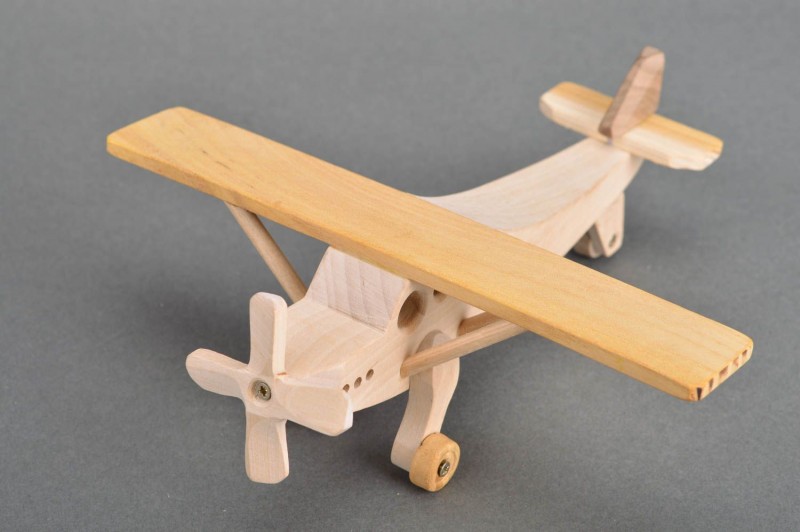 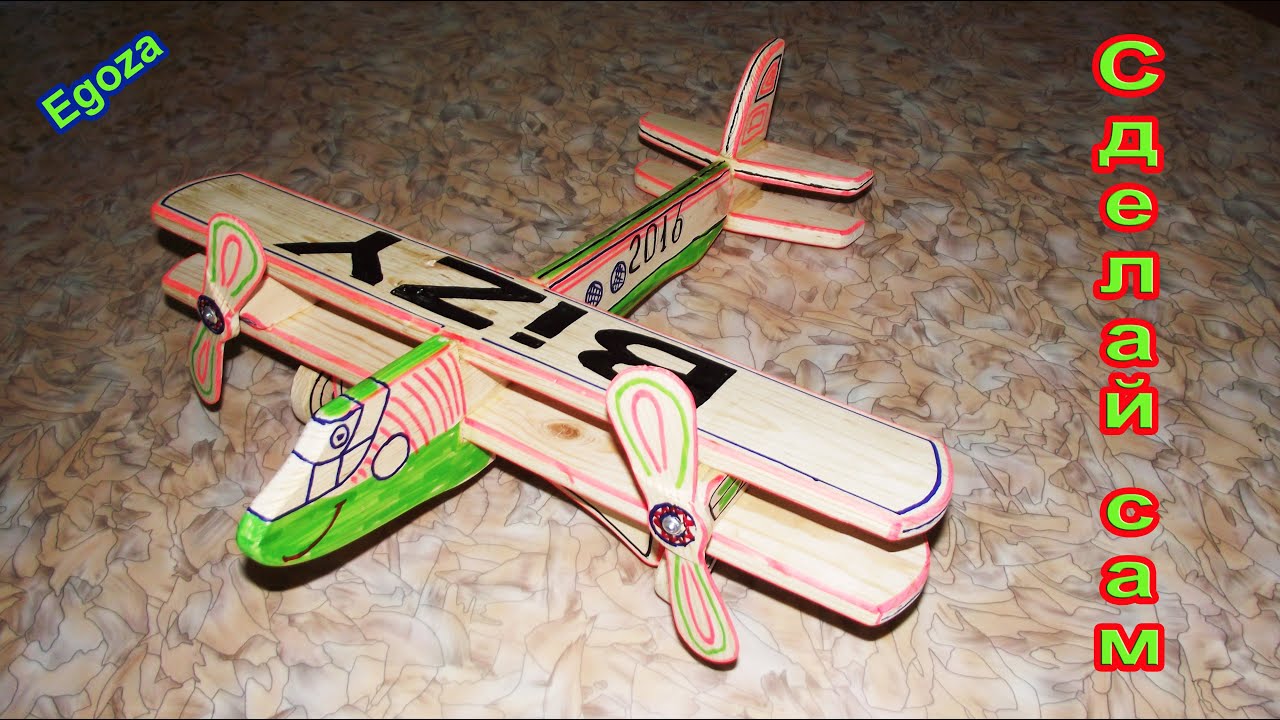 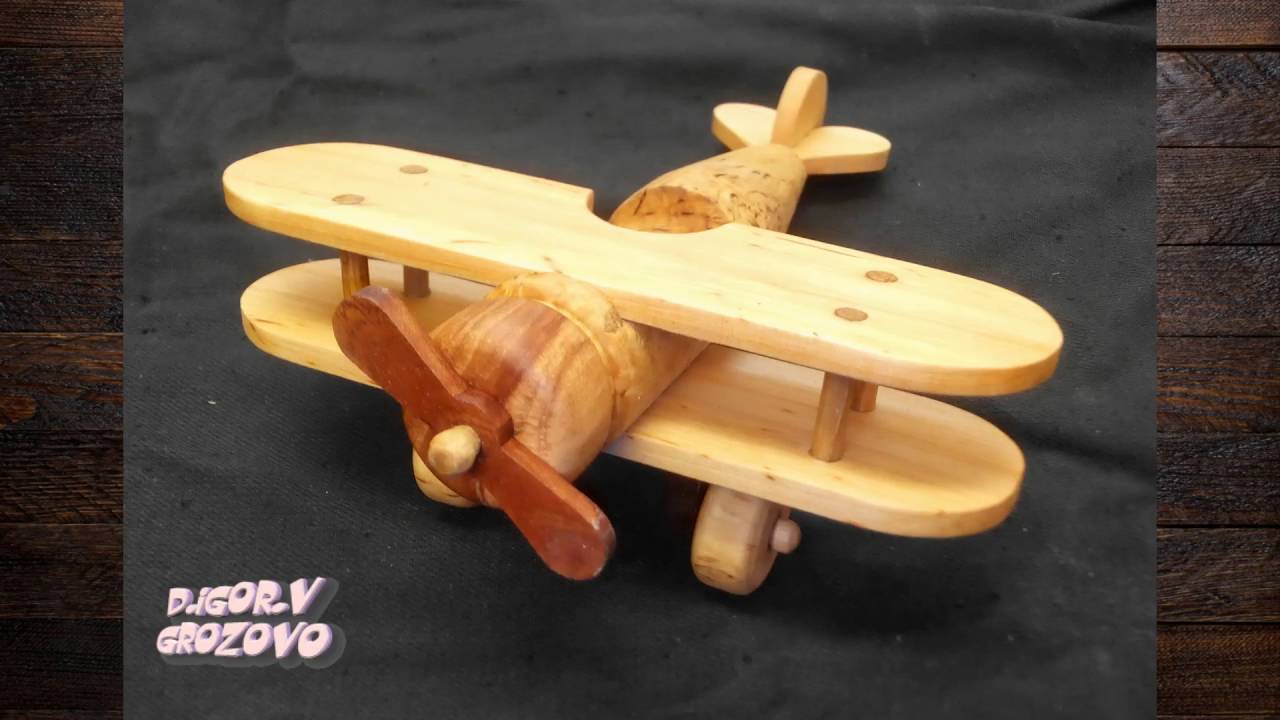 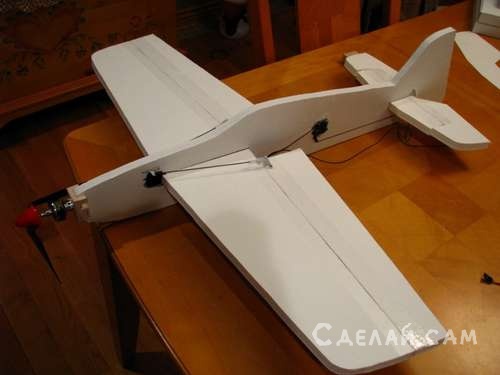 